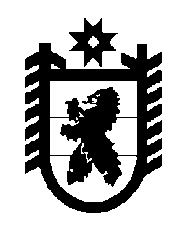 Российская Федерация Республика Карелия    УКАЗГЛАВЫ РЕСПУБЛИКИ КАРЕЛИЯО внесении изменений в Указ Главы Республики Карелия от 18 июня 2007 года № 84Внести в Указ Главы Республики Карелия от 18 июня 2007 года № 84 «О Межведомственной комиссии по вопросам внешней трудовой миграции, привлечения и использования иностранных работников» (Собрание законодательства Республики Карелия, 2007, № 6, ст. 764; 2008, № 1, ст. 20; 2009, № 5, ст. 507) следующие изменения:1. В преамбуле слова «Постановления Правительства Российской Федерации от 22 декабря 2006 года № 783 «О порядке определения исполнительными органами государственной власти потребности в привлечении иностранных работников и формирования квот на осуществление иностранными гражданами трудовой деятельности в Российской Федерации»,» исключить.2. В Положении о Межведомственной комиссии  по вопросам внешней трудовой миграции, привлечения и использования иностранных работников, утвержденном названным Указом:1) в пункте 3:в подпункте 5 слова «ежегодно до 10 июля» исключить;в подпункте 6 слова «ежегодно до 10 июля» исключить;2) подпункт 4 пункта 6 изложить в следующей редакции:«4) уменьшать объемы привлечения иностранных работников, предусматриваемые работодателями, отклонять их заявки полностью или частично по основаниям, предусмотренным Правилами определения органами государственной власти субъекта Российской Федерации потребности в привлечении иностранных работников, утвержденными приказом Министерства труда и социальной защиты Российской Федерации от 23 января 2014 года № 27н «Об утверждении Правил определения органами государственной власти субъекта Российской Федерации потребности в привлечении иностранных работников».»;3) абзац второй пункта 9 изложить в следующей редакции:«Заседание Комиссии считается правомочным, если на нем присутствует не менее половины от общего состава Комиссии.»;4) пункт 10 изложить в следующей редакции:«10. Решения Комиссии принимаются большинством голосов членов Комиссии, присутствующих на заседании Комиссии. При равенстве голосов решающим является голос председательствующего на заседании Комиссии.»;5) дополнить пунктом 12 следующего содержания:«12. Решения Комиссии оформляются протоколами заседаний Комиссии, которые подписывает председательствующий на заседании Комиссии. Протоколы заседания Комиссии в обязательном порядке должны содержать основания принятых решений со ссылками на нормативные правовые акты.».          Глава Республики  Карелия                                                               А.П. Худилайненг. Петрозаводск6 октября 2015 года№ 91